Příbalová informaceReleaf 5% CBD olejPoužití:Kanabidiol (CBD) může, vzhledem ke svým protizánětlivým, analgetickým, antioxidačním, anxiolytickým a neuroprotektivním účinkům, přispívat ke zlepšení zdravotního stavu a kvality života zvířete zejména při:úzkosti (např. úzkost z odloučení, strach z bouřek, ohňostrojů nebo jiných hlasitých zvuků)stresu (např. jízda autem, výlet k veterináři nebo na stříhání, nadměrné štěkání)nevolnostichronické bolestikloubních problémechsvalových křečích a epileptických záchvatechspánkových problémechZpůsob použití veterinárního přípravku:Olej aplikujte přímo do tlamy zvířete, na pamlsek, případně přidejte do žrádla. Aplikace do tlamy je efektivnější a poskytuje zvířeti rychlejší úlevu.Dávkování:1,0 mg CBD/1 kg živé hmotnosti psa/denPro podporu úlevy od úzkosti dejte zvířeti 30 minut před událostí (bouřka, ohňostroj, opuštění domova, oddělení, cestování). Pro všechna ostatní použití podávejte 1-2x denně, nejlépe 30 minut po jídle.Doporučená doba užívání je 1 měsíc. Upozornění:V případě, že Váš pes užívá léčivý přípravek, doporučujeme před podáním přípravku konzultaci s veterinárním lékařem.Přípravek není náhradou veterinární péče a léčiv doporučených veterinárním lékařem.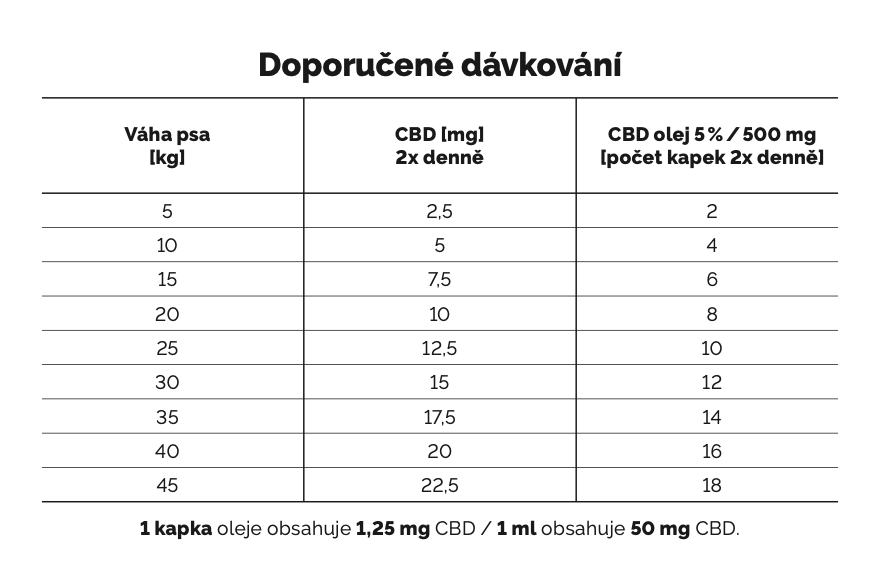 Složení: Organický konopný olej 95%, kanabidiol 5%Balení: Skleněná lahvička o objemu 10 ml s kapátkemCílový druh zvířat: Psi. Přípravek není určen pro štěňata, březí a laktující feny.Skladování: Při teplotě 15-25 °C, v tmavém a suchém prostředí.Doba použitelnosti: 36 měsícůDržitel rozhodnutí o schválení: Releaf s.r.o., Nové sady 988/2, 602 00 Brno-středVýrobce: Green Brothers SA, Route de la Mortigue 1, 1072 Forel, Švýcarsko